Lesson 15: Write Equations for Story ProblemsLet’s solve story problems and write equations.Warm-up: Estimation Exploration: Paper CranesHow many cranes are there in the image?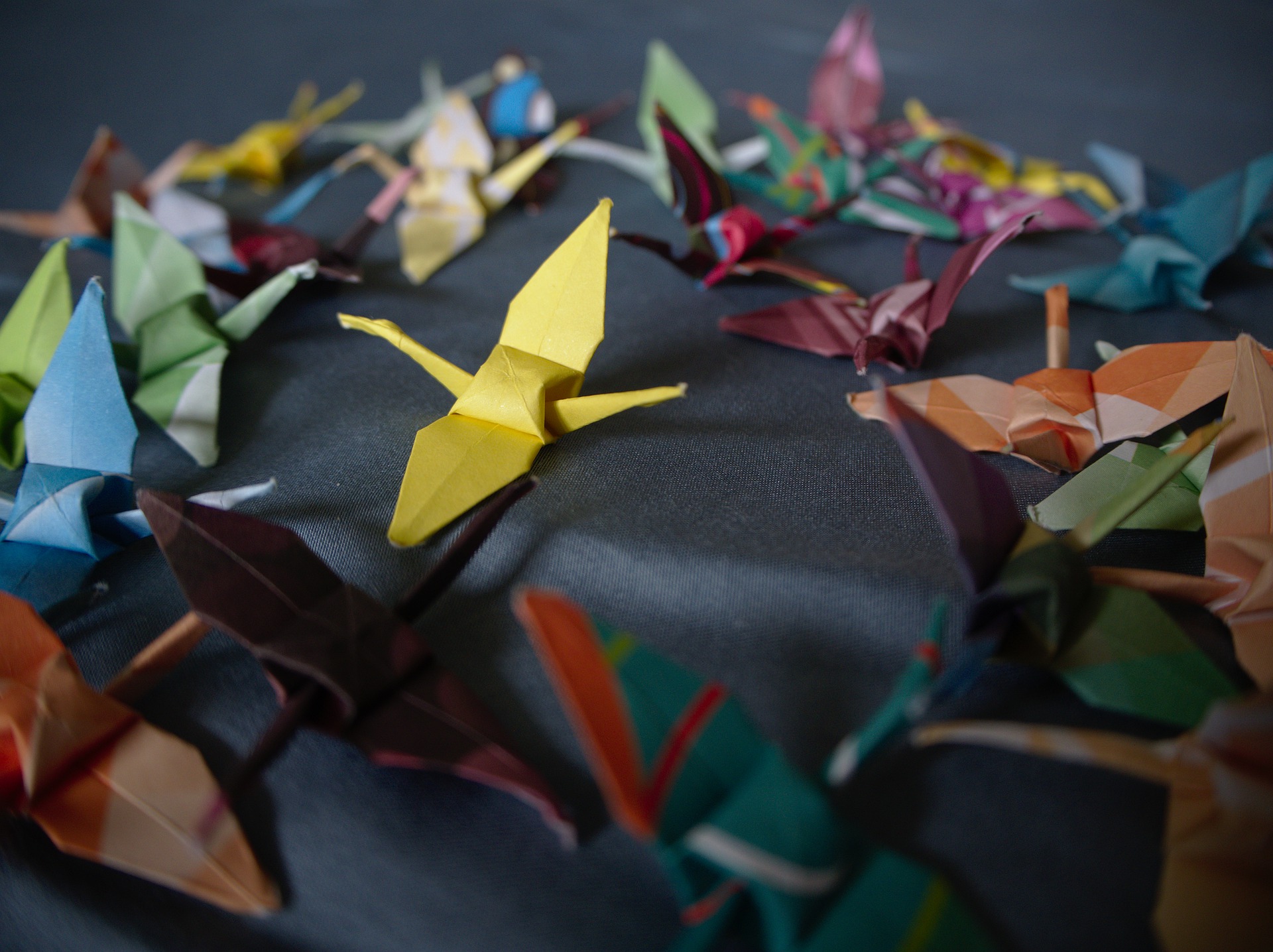 Record an estimate that is:15.1: Story Problems about OrigamiShow your thinking using drawings, numbers, or words.Clare made some paper cranes.
She gives 12 of them to Han.
Now Clare has 7 cranes left.
How many cranes did she make?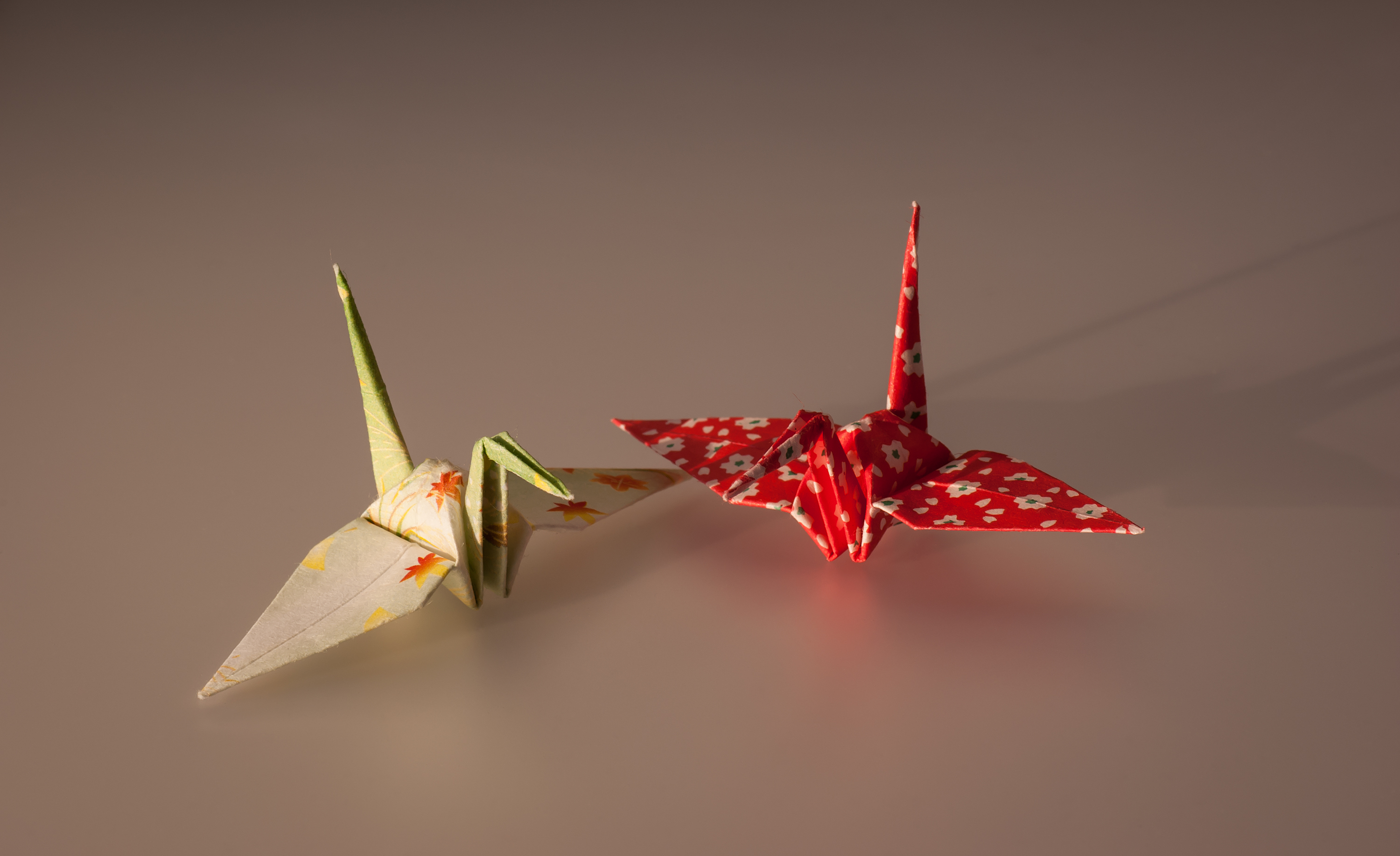 Tyler made 15 origami butterflies.
Jada made 9 fewer origami butterflies than Tyler.
How many origami butterflies did Jada make?Elena made some red flowers.
Then she made 12 blue flowers.
Now she has 18 flowers altogether.
How many red flowers did she make?Mai made 8 paper frogs.
Diego made 17 paper frogs.
How many more frogs did Diego make than Mai?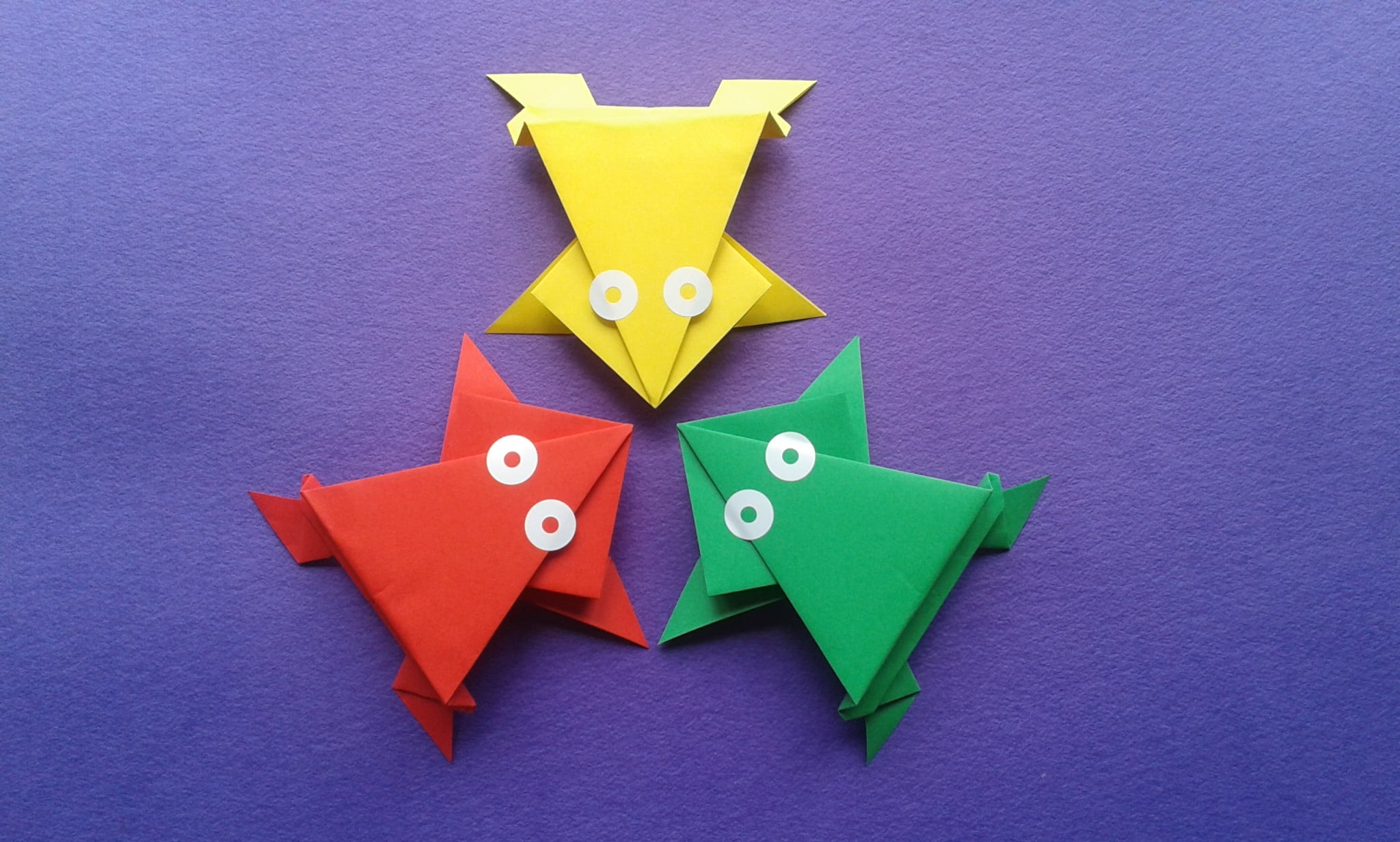 15.2: Gallery Walk: Write EquationsWrite an equation that matches your classmates' work for each story problem.Equation: ________________________________Equation: ________________________________Equation: ________________________________Equation: ________________________________Section SummarySection SummaryWe solved different types of problems and represented our thinking using drawings and equations.Diego’s bracelet is 7 cubes longer than Mai’s bracelet.
Mai’s bracelet is 6 cubes long.
How long is Diego’s bracelet?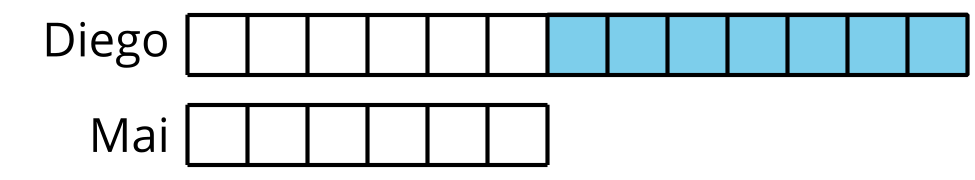 Kiran made some paper cranes.
He gave 5 of his cranes to his brother.
Now, he has 10 cranes left.
How many cranes did Kiran start with?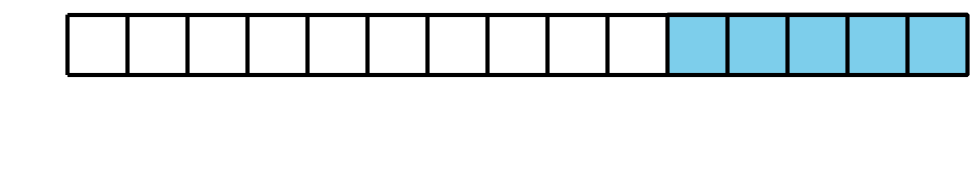 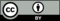 © CC BY 2021 Illustrative Mathematics®too lowabout righttoo high